    UNIVERSIDADE DO EXTREMO SUL CATARINENSE – UNESC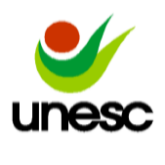              DEPARTAMENTO DE DESENVOLVIMENTO HUMANOPROCESSO SELETIVO EXTERNO DE DOCENTES - GRADUAÇÃO                                             EDITAL Nº 94/2014ANEXO I - FICHA DE INSCRIÇÃONº________I - DADOS PESSOAISNome:	Endereço:	Bairro:	 Cidade:______________________UF:______ Cep.:	Telefone residencial:___________Telefone celular:__________E-mail:_______________________________Sexo:(    ) Masc (     )Fem      Carteira de Identidade: ___________ Data de Nasc: _____ / ______ / _______Naturalidade: _____________________________ Nacionalidade: __________________________________Estado Civil:      (      ) Solteiro      (      ) Casado      (      ) OutrosJá trabalhou na Unesc anteriormente? (     ) Sim      (      ) Não  Se Sim, qual o período: _____________________________________________________________________II – FORMAÇÃO ACADÊMICAGraduação: ___________________________________________________Ano de Conclusão: __________Estabelecimento:____________________________________________Local:_________________UF:_____Especialização: ___________________________________________________Ano de Conclusão: _______Estabelecimento: ___________________________________________ Local: _________________UF:_____Mestrado: ________________________________________________________Ano de Conclusão:________Estabelecimento: ___________________________________________ Local: _________________UF:_____Doutorado: ____________________________________________Ano de Conclusão: 	_________________Estabelecimento: _________________________________________ Local: ___________________UF:_____III – ÁREA DE INTERESSE (Conforme quadro de vagas do item 2 do Edital)Disciplina(s): 1ª _______________________________________________  Curso: _____________________                      2ª ______________________________________________   Curso: ______________________                      3ª _______________________________________________ Curso:______________________IV – GERALData: _____/_____/___                                            Assinatura do candidato